Matematika – VI. A(domácí činnost na 5. 5. 2020)Úterý 5. 5. 2020Téma: Trojúhelníková nerovnost, vzorová konstrukce trojúhelníku sssČíslo hodiny: 138Nejprve si proveďte kontrolu úkolů z poslední hodiny geometrie. Vyřešené úkoly najdete na internetových stránkách školy pod zadáním práce na úterý 28. 4. 2020. Dnešní hodinu si nejprve připomeneme trojúhelníkovou nerovnost, a poté si zkusíme sestrojit trojúhelník při znalosti všech tří jeho stran (konstrukce sss). V učebnici je toto téma postupně rozebráno na stranách 91 - 92Připomínám dnešní online hodinu přes Skype od 10 hodin. Můžeme řešit příklady zadané k procvičování na konci této kapitoly nebo slovní úlohy na dělitelnost. Věřím, že se nás opět sejde co nejvíce.Připomínám termín odevzdání kontrolního úkolu č. 7 do dnešních 12.00 hodin.Zápis dnešní vyučovací hodiny:Začneme motivačním příkladem (vyzkoušejte – nepište si):Připravte si špejle dlouhé . Pokuste se vždy ze tří špejlí vytvořit trojúhelník. Kdy se Vám to podařilo? A kdy nikoliv?Řešení:Z daných špejlí se Vám podařilo sestrojit pouze dva trojúhelníky (viz obrázky vlevo)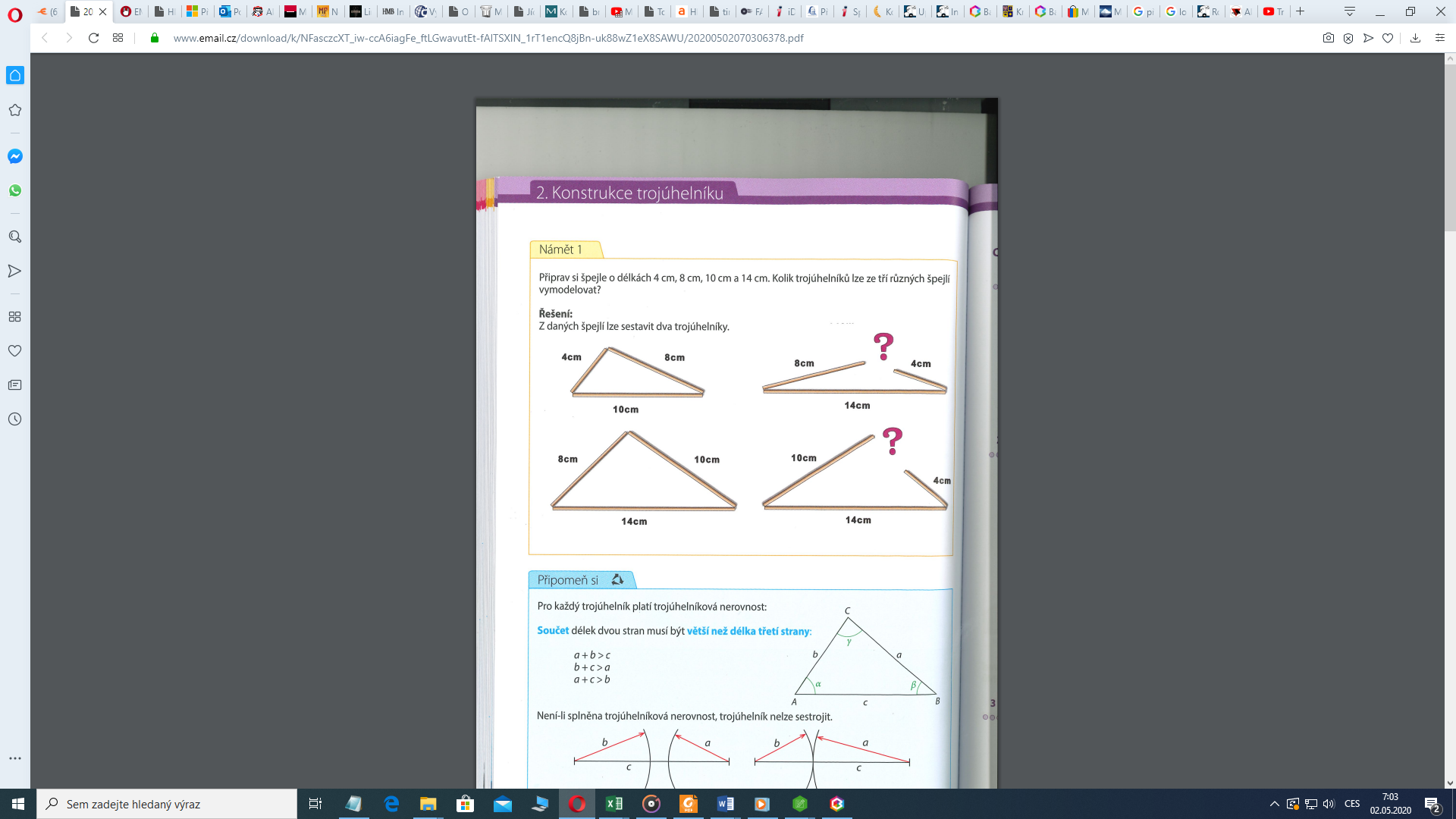 Jedná se o trojúhelníky s rozměry  a Jiné kombinace nám ke složení trojúhelníku nevedou.Jistě jste si vzpomněli na znění trojúhelníkové nerovnosti probírané na prvním stupni (zapište si):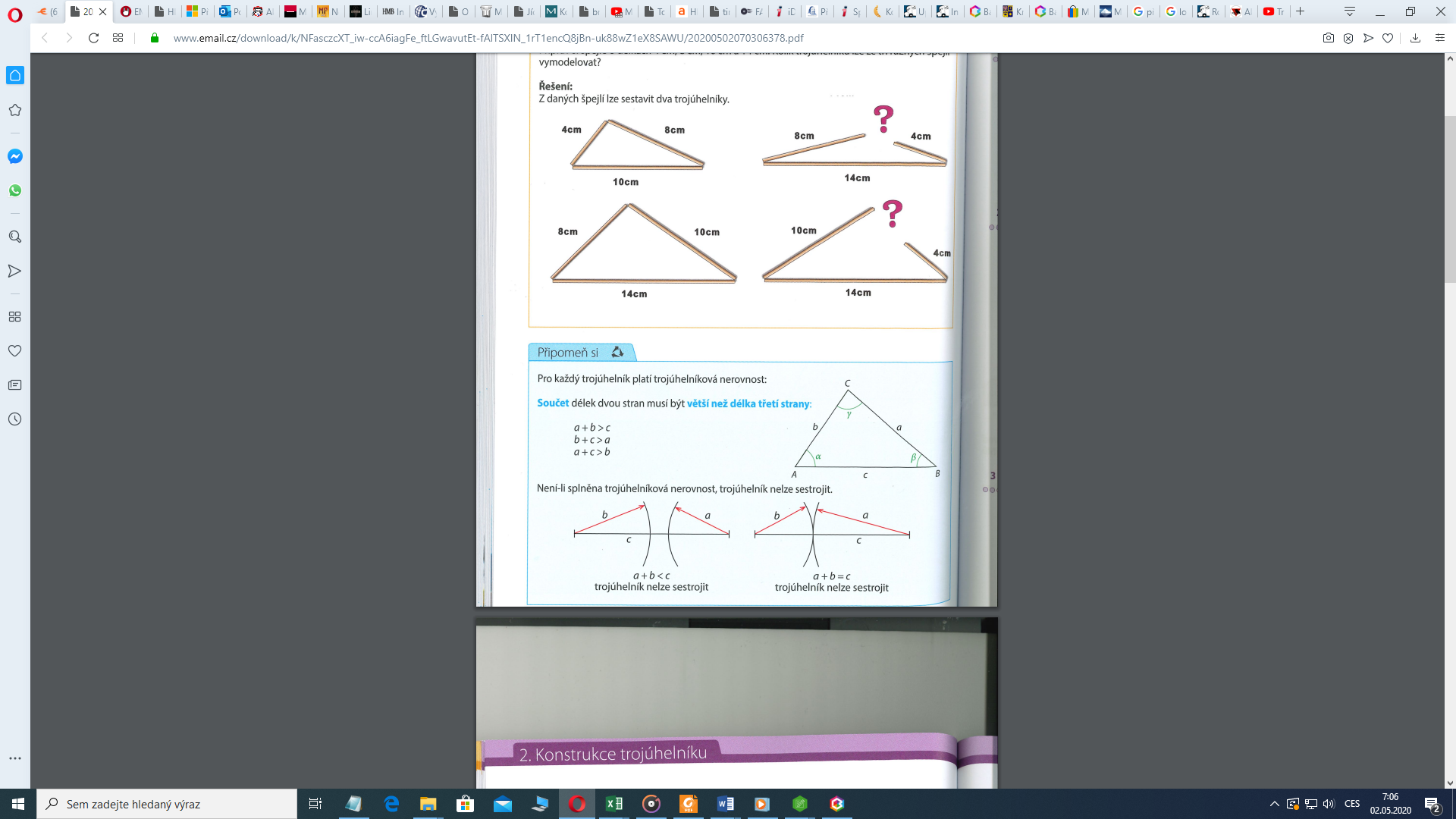 Existuje i zjednodušená pomůcka, která zní:Pokud je součet délek dvou nejkratších stran trojúhelníku větší než délka jeho nejdelší strany, trojúhelník lze sestrojit – budeme ji používat.Vzorová konstrukční úloha:Sestrojte trojúhelník ABC, znáte-li délky všech jeho stran: .Řešení:Ukážeme si podrobně, co má každá konstrukční úloha obsahovat:Náčrt a rozbor:Ověříme si, zda lze trojúhelník sestrojit:  – ANO, lzeTrojúhelník si načrtneme od ruky a vyznačíme zadané údaje (silně tužkou, jinou barvou)Náčrt děláme větší, aby byl přehledný.Zaznamenáváme do něj i náznak řešení úlohy - důležité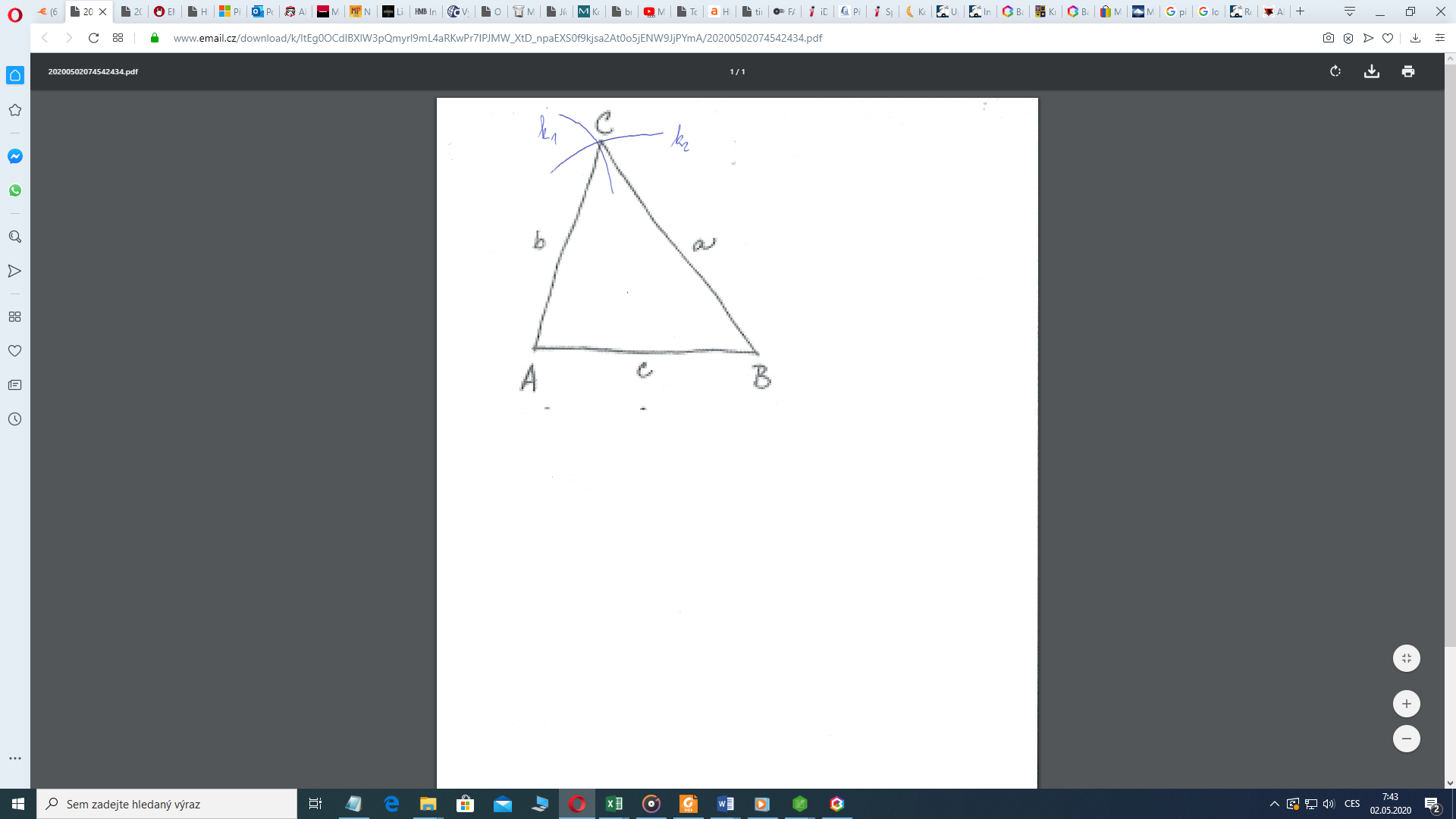 Zápis (postup) konstrukce:Popisujeme pomocí matematické symboliky. Vždy nejprve vyznačíme, co chceme sestrojit. Poté dáme středník (značí „pro který platí“) a za něj napíšeme, co pro sestrojený útvar platí.Náš první postup napíšu matematickou symbolikou i slovně. Dále již budeme používat pouze matematickou symboliku.Konstrukce:Realizuji ji podle náčrtu a postupu konstrukce (vždy tužkou a pečlivě):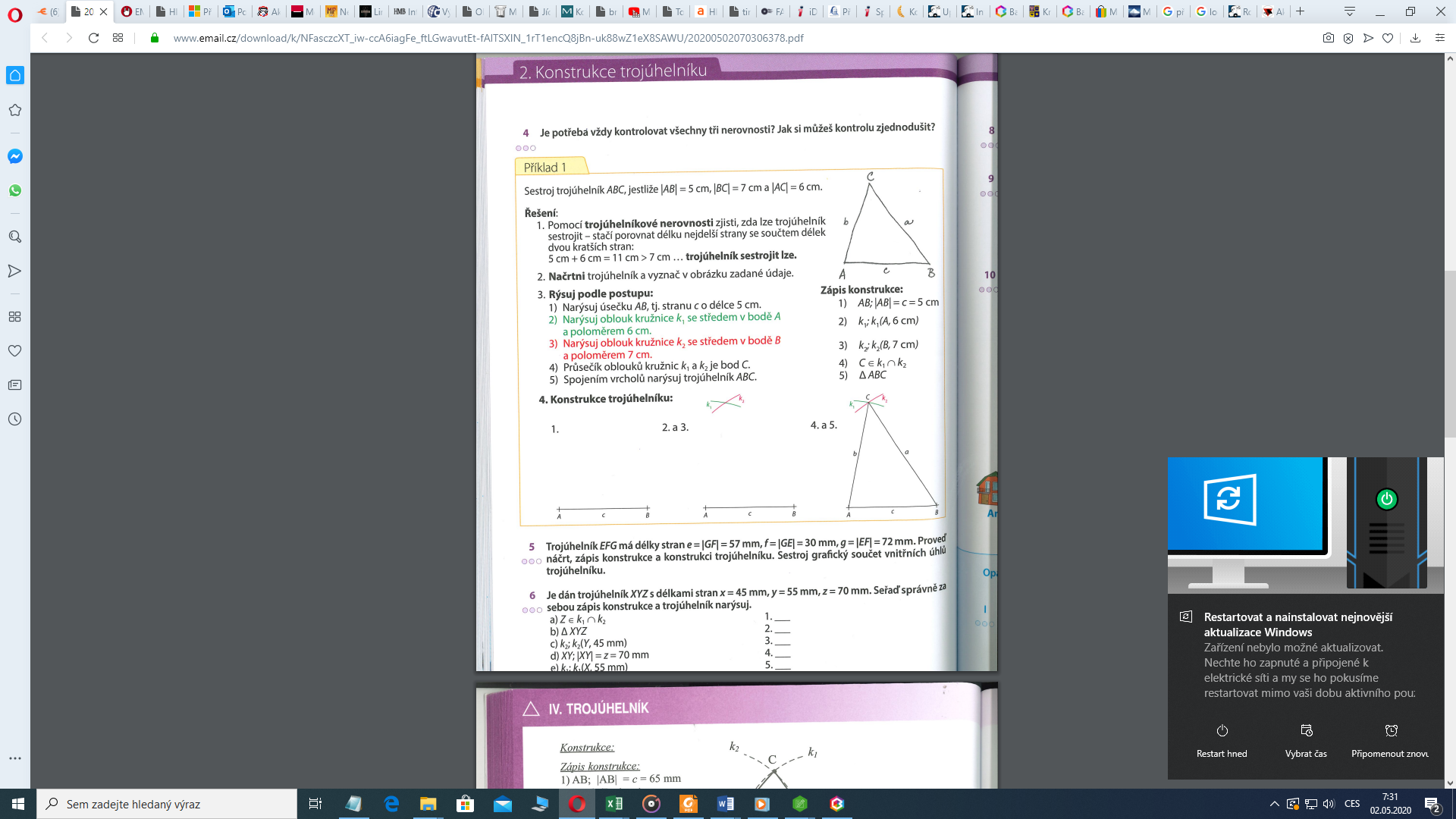 Diskuse a ověření správnosti:Zde uvádíme, zda sestrojený trojúhelník odpovídá zadání, popřípadě zapíšeme počet řešení.Počet řešení budeme vztahovat vždy do jedné z polorovin oddělené přímkou procházející stranou .Stejný trojúhelník bychom získali i pod stranou AB (byl by v opačné polorovině)Jak by tedy měl vypadat závěr?Trojúhelník odpovídá zadání úlohy1 řešení v poloroviněNa následující straně máte ukázáno, jak by měla konstrukční úloha vypadat bez komentovaných částí (tak ji budete dělat) – jen se podívejte a neopisujte.Příklad k procvičování (na úterý 12. 5. 2020):Učebnice geometrie:92/292/1bVzorové stručné řešení konstrukční úlohy:Sestrojte trojúhelník ABC, znáte-li délky všech jeho stran:
 .Řešení:Náčrt a rozbor:  – trojúhelní lze sestrojitZápis (postup) konstrukce:Konstrukce:Diskuse a ověření správnosti:Trojúhelník odpovídá zadání úlohy.1 řešení v polorovině.Matematická symbolikaPřečtení matematické symbolikySestrojím úsečku AB, pro kterou platí, že její délka je 5 cm.Sestrojím oblouk (část kružnice) , pro který platí, že má střed v bodě A a poloměr oblouku je 6 cm.Sestrojím oblouk (část kružnice) , pro který platí, že má střed v bodě B a poloměr oblouku je 7 cm.Sestrojím bod C, pro který platí, že náleží (znak ) průsečíku oblouků (znak  a .Sestrojím trojúhelník ABC